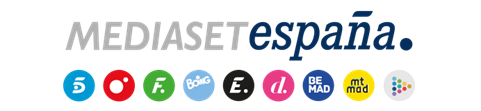 Madrid, 30 de enero de 2024Una difícil segunda hoguera para las chicas, la activación de nuevo de la luz roja y un visionado de emergencia, en ‘La Isla de las Tentaciones’Este miércoles (22:50h) en Telecinco.La irrupción de Sandra Barneda en Villa Montaña para ofrecer a las chicas un visionado de emergencia; la segunda hoguera para cuatro de las cinco protagonistas -dado que una de ellas ha sido ‘congelada’ por su pareja-; y la activación de nuevo de la luz roja de la tentación, en esta ocasión en Villa Montaña, centrarán la atención de la quinta entrega de 'La Isla de las Tentaciones 7' que Telecinco emite este miércoles 31 de enero (22:50h).El programa arranca con la continuación de la primera hoguera con imágenes para los protagonistas, durante la que se desvela un secreto íntimo de uno de ellos que supone la ruptura definitiva de la confianza en su pareja. ¿Es este el fin de su relación?A continuación, llega el turno para las chicas, cuya segunda hoguera trae consigo complicadas imágenes y una sorpresa para una de ellas, que descubre que ha sido ‘congelada’ por su pareja, de modo que no puede ver imágenes de este. Esta situación la lleva a pensar qué ha podido ocurrir en Villa Playa que no le puede ser revelado.Tras lo vivido ante el fuego, el regreso a las villas no es nada fácil y todos buscan consuelo en los solteros y las solteras. Mientras comentan lo sucedido, la luz roja de la tentación se activa en Villa Montaña: uno de los protagonistas se ha dejado llevar, dando lugar a la primera noche de pasión en Villa Playa.Al día siguiente, unas divertidas fiestas en la piscina sirven para elevar el ánimo, pero también para, entre risas, abrazos y juegos, que se active nuevamente la luz de la tentación. Además, Sandra Barneda se presenta en Villa Montaña para anunciar a las protagonistas un visionado de emergencia por algo que ha sucedido en la villa de los chicos. ¿Quiénes son los protagonistas de esas imágenes?Con la llegada de la noche, una de las chicas se acerca peligrosamente a la tentación. ¿Es esta más fuerte que el amor que siente por su pareja?